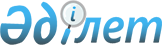 "Тұрғын үй көмегін көрсету Ережесін бекіту туралы" Үржар аудандық мәслихатының 2012 жылғы 25 қыркүйектегі № 6-53/V шешіміне өзгерістер енгізу туралы
					
			Күшін жойған
			
			
		
					Шығыс Қазақстан облысы Үржар аудандық мәслихатының 2013 жылғы 23 желтоқсандағы N 22-211/V шешімі. Шығыс Қазақстан облысының Әділет департаментінде 2014 жылғы 16 қаңтарда N 3168 болып тіркелді. Күші жойылды - (Шығыс Қазақстан облысы Үржар аудандық мәслихаты аппаратының 2014 жылғы 15 желтоқсандағы № 220-03/14 хаты)      Ескерту. Күші жойылды (Шығыс Қазақстан облысы Үржар аудандық мәслихаты аппаратының 15.12.2014 № 220-03/14 хаты).

 

      РҚАО-ның ескертпесі.

      Құжаттың мәтінінде түпнұсқаның пунктуациясы мен орфографиясы сақталған.

      "Нормативтiк құқықтық актiлер туралы" Қазақстан Республикасының 1998 жылғы 24 наурыздағы Заңының 40 бабы 2 тармағы 1) тармақшасына, "Тұрғын үй көмегін көрсету ережесін бекіту туралы" Қазақстан Республикасы Үкіметінің 2009 жылғы 30 желтоқсандағы № 2314 қаулысына өзгеріс пен толықтыру енгізу туралы" Қазақстан Республикасы Үкіметінің 2012 жылғы 16 қазандағы №1316 қаулысына және "Қазақстан Республикасындағы жергілікті мемлекеттік басқару және өзін-өзі басқару туралы" 2001 жылғы 23 қаңтардағы Қазақстан Республикасы Заңының 6 бабы 1 тармағы 15) тармақшасына сәйкес, Үржар аудандық мәслихаты ШЕШТІ:

      1. 

"Тұрғын үй көмегін көрсету Ережесін бекіту туралы" Үржар аудандық мәслихатының 2012 жылғы 25 қыркүйектегі №6-53/V шешіміне (Нормативтік құқықтық актілерді мемлекеттік тіркеу Тізілімінде 2699 нөмірімен тіркелген, "Уақыт тынысы" газетінің 2012 жылдың 18 қазанында 90-91 нөмірінде жарияланған) келесі өзгерістер енгізілсін:

      көрсетілген шешіммен бекітілген "Тұрғын үй көмегін көрсету Ережесінде:



      "Жалпы ережелер" тарауында 2 тармақтың:

      4) тармақшасындағы 2 абзац және 5) тармақшасы алынып тасталсын;



      "Тұрғын үй көмегін тағайындау тәртібі" тарауындағы 5 тармақтың "10) тармақшасы алынып тасталсын.

      2. 

Осы шешімнің 1 тармағының үшінші, төртінші, бесінші абзацтарының 2014 жылдың 1 қаңтарынан бастап қолданысқа енгiзiлетiнін қоспағанда, осы шешім алғашқы ресми жарияланғаннан кейін күнтізбелік он күн өткен соң қолданысқа енгізіледі.

 

 
					© 2012. Қазақстан Республикасы Әділет министрлігінің «Қазақстан Республикасының Заңнама және құқықтық ақпарат институты» ШЖҚ РМК
				      Сессия төрағасы С. Мұздыбаев      Үржар аудандық 

      мәслихатының хатшысы М. Бітімбаев